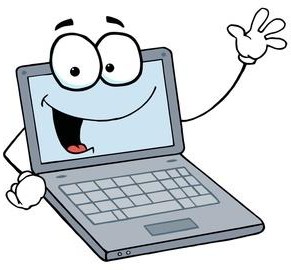 Ecrivez les bits selon la couleur au tableau ci - dessus.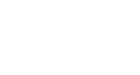 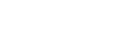 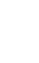 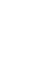 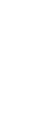 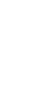 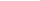 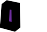 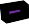 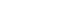 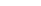 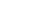 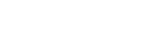 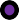 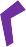 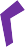 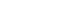 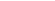 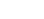 VioletBleu clairMaintenant, écrivez les bits de chaque couleur.  Ecrivez les bits selon la couleur au tableau ci - dessus.Vert clair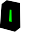 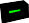 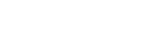 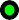 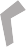 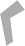 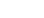 JauneGrisMaintenant, écrivez les bits de chaque couleur.  AntenneTêteCorpsMainsPaumeJambesPiedsConnéctionsAntenneTêteCorpsMainsPaumeJambesPiedsConnéctionsVioletBleu clairAntenneTêteCorpsMainsPaumeJambesPiedsConnéctionsAntenneTêteCorpsMainsPaumeJambesPiedsConnéctionsAntenneTêteCorpsMainsPaumeJambesPiedsConnéctionsVert clairJauneGris